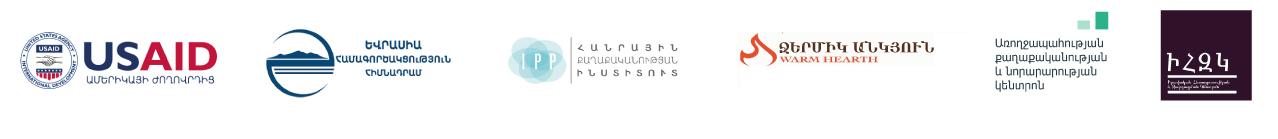 Հոգեկան առողջության բնագավառում փոքր խմբային տների ուսումնասիրությունՀետազոտական թիմի համալրման մրցույթ«Այլընտրանք» կոնսորցիումը (այսուհետ՝ Կոնսորցիում) 2021 թ. նոյեմբերից իրականացնելու է ՀՀ հոգեկան առողջության բնագավառում փոքր խմբային տների ուսումնասիրություն, որի հիմնական նպատակներն են.ՀՀ-ում խմբային տների մոդելի ուսումնասիրությունը և նկարագրությունը,Փոքր խմբային տների իրավունքահենության ապահովմանն ուղղված առաջարկությունների մշակումը,Փոքր խմբային տների և հարակից ծառայությունների համակարգի զարգացմանն ուղղված առաջարկությունների մշակումը:Իրականացվելու է որակական հետազոտություն.Փաստաթղթերի վերլուծության, Սոցիալական դեպքերի ուսումնասիրման, Խորին հարցազրույցների իրականացման, Առանցքային տեղեկատուների և փորձագետների հետ հարցազրույցների իրականացման, Դիտարկման միջոցով: Հետազոտվելու են բոլոր 4 խմբային տները, որոնք այժմ գործում են ՀՀ-ում:Հարցազրույցներն իրականացվելու են հետևյալ անձանց հետ. Խմբային տների բնակիչներ (հոգեկան առողջության խնդիրներ ունեցող անձինք), Խմբային տների անձնակազմ (ղեկավարություն, մասնագետներ),Հոգեկան առողջության ոլորտի փորձագետներ,Ոլորտային պատասխանատու կառույցների ներկայացուցիչներ (օրինակ՝ նախարարությունների աշխատակիցներ, պաշտոնատար անձինք), Համայնքի բնակիչներ և/կամ համայնքային կառույցների ներկայացուցիչներ, որոնք առնչություն ունեն խմբային տան/բնակիչների հետ,Այլ անձինք՝ կախված հետազոտության ընթացիկ արդյունքներից: Հարցազրուցավարների պարտականություններն են.Իրականացնել հարցազրույցներ՝ պահպանելով էթիկական սկզբունքներն ու հարցազրույցներին առաջադրվող որակական պահանջները,Կատարել հարցազրույցների սղագրությունը և գրի առնել այլ դիտարկումներ,Ըստ անհրաժեշտության մասնակցել հետազոտական թիմի աշխատանքային բոլոր հանդիպումներին ու կարողությունների զարգացման միջոցառումներին,Առաջարկություններ ներկայացնել հետազոտական զեկույցի բովանդակության վերաբերյալ: Հարցազրուցավարներից ակնկալվող մասնագիտական որակներն են.Հարցազրույց իրականացնելու կարողություններ,Տարբեր խմբերի անձանց հետ արդյունավետ հաղորդակցության հմտություններ,Թիմային աշխատանքի և համագործակցության հմտություններ,Հետազոտական էթիկայի իմացություն և այն գործնականում կիրառելու կարողություն: Հետազոտությունն իրականացվում է «Հոգեկան առողջության իրավունքահեն քաղաքականությունը՝ որպես ուղենիշ» ծրագրի շրջանակներում, որն իրականացվում է Ամերիկայի ժողովրդի աջակցությամբ՝ ԱՄՆ Միջազգային զարգացման գործակալության և Եվրասիա համագործակցություն հիմնադրամի միջոցով։ Հետազոտության պայմաններն ու թեմաներն առաջարկված են Կոնսորցիումի կողմից և պարտադիր չէ, որ արտահայտեն ԱՄՆ ՄԶԳ կամ ԱՄՆ կառավարության տեսակետները:Հետազոտությանը որպես հարցազրուցավար մասնակցելու համար անհրաժեշտ է vacancy@ipp.am էլ. հասցեին ուղարկել ինքնակենսագրական (CV) և հետաքրքրության նամակ: Հետաքրքրության նամակում (առավելագույնը՝ մեկ էջ) անհրաժեշտ է նշել. Հետազոտական փորձառության և կարողությունների, Հոգեկան առողջության ոլորտային փորձառության (եթե այդպիսին առկա է) կամ ոլորտի վերաբերյալ ընդհանուր տեղեկացվածության մասին:  Խնդրում ենք հայտ չուղարկել այն դեպքում, երբ չունեք հոգեկան առողջության ոլորտում հետազոտություն իրականացնելու մոտիվացիա և անհրաժեշտ կարողություններ: Հայտերը կգնահատվեն ընտրող հանձնաժողովի կողմից, որը կազմված կլինի Կոնսորցիումի ներկայացուցիչներից: Գնահատման արդյունքում ընտրված թեկնածուների հետ Կոնսորցիումը կնախաձեռնի անհատական կամ խմբային հանդիպում-քննարկումներ: Հայտերի հաստատման կամ մերժման պատճառների հիմնավորումներ/մեկնաբանություններ նախատեսված չեն: Նախքան հետազոտության մեկնարկը, թեկնածուների համար կիրականացվի պարտադիր բնույթ ունեցող դասընթաց, որի արդյունքները ևս հաշվի կառնվեն հետազոտական թիմի կազմի վերջնական որոշման համար:    Վարձատրության չափն ու այլ պայմանները կքննարկվեն ընտրված թեկնածուների հետ: Դիմելու վերջնաժամկետն է 2021 թ. նոյեմբերի 2-ը: